Change No. 1 to Frostbites Sailing InstructionsSI 17  CoursesAdd:17.3 In exceptional circumstances, with steady wind speeds in excess of approximately 20 kts, the Race Committee may set a triangular course hereby removing the run from the Olympic course and replacing it with two reaches. This will be signalled by displaying Flag “T” on the Committee Boat. Unless shortened, the number of rounds will be 3 for Standard and Radial rigs and 2 for 4.7 rigs.Renumber current paragraphs 17.3 and 17.4For Race Committee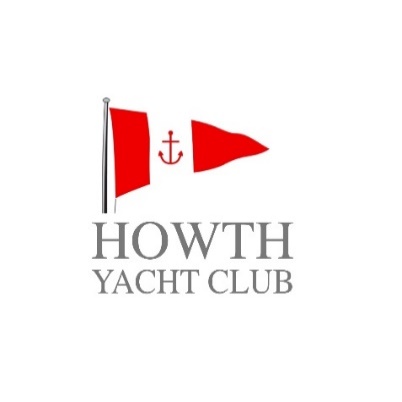 Howth Yacht ClubOpen Laser Frostbite Series2017 / 2018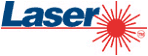 